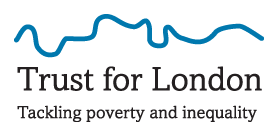 APPLICATION FORMCITIZENSHIP AND INTEGRATION INITIATIVEHow many staff and/or volunteers does your organisation have?Please complete the following table relating to your current financial year.You will need to submit your latest accounts with this application form.When completing this section, you will need to provide some evidence of how your proposed work meets some or all of our shortlisting criteria given in Appendix A Please attach a statement from the proposed secondee setting out what they would aim to achieve from their secondment to the GLA, how they meet the person specification and their CV and submit this with the application.a) What is the total cost of the proposed work?Do you wish to sign up to our newsletter?AccountsPlease upload your latest accounts, in either Microsoft Word or PDF format (max size 10mb). If you have no accounts, please attach most recent management accounts.Please return your application form by email, together with your most recent accounts,  a supporting statement from the proposed secondee and their CV to:applications@trustforlondon.org.ukCLOSING DATE:  13 MARCH 2019 5pm1. Organisational Detailsa) What is the name of your organisation?b) What is the legal status of your organisation?c) Which year was your organisation established?2. Main Aims and Activitiesa) Summarise the work of your organisation in no more than 100 words3. Governance and StaffingFull TimePart TimeVolunteersb) How many Trustees/Management Committee members does your organisation have?4. FinancesCurrent financial year ends onAnticipated expenditure (£)Secured income (£)5. About Your Request for Fundinga) Please summarise your request for funding in no more than 50 words (please start with "The funding is for"...)b) What is the name and job title of the proposed secondee, their salary level, the role at the GLA they would seek to cover, the number of days per week, and when they could start?  (200 words max)c) What will be the benefit to the GLA and to your organisation of the proposed secondment? (100 words)6. Project CostsItemYear 1Salary (with enhancement)Employers National InsurancePension ContributionContribution to management5,000Recruitment1,000Totalb) Is there any other relevant information you would like to tell us about your organisation or application?8. Administrative InformationContact PersonPosition in organisationAddressPostcodeTelephone NumberEmail AddressAlternative Contact personPosition in organisationEmail AddressMobile No.Website AddressIf your organisation has a twitter account, please specifyYesNo